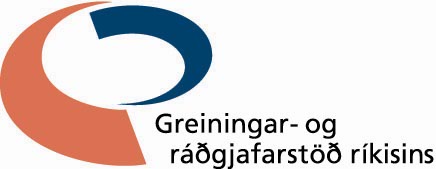 						Dagsetning      			T I L V Í S U N Nafn barns     Nafn barns     KennitalaKennitalaHeimasímiHeimilisfangPnr.SveitarfélagSveitarfélagMóðirMóðirKennitalaKennitalaVinnusími/GsmFaðirFaðirKennitalaKennitalaVinnusími/GsmNetfang móður Netfang móður Netfang móður Netfang föðurNetfang föðurHeimilisfang móður , föður , ef annað. Pnr.Heimilisfang móður , föður , ef annað. Pnr.Heimilisfang móður , föður , ef annað. Pnr.SveitarfélagSveitarfélagBarnið býr hjá Báðum foreldrum        Móður       Föður      Fósturforeldrum    Öðrum?            Forsjá er hjá:Báðum foreldrum        Móður       Föður      Fósturforeldrum    Öðrum?            Barnið býr hjá Báðum foreldrum        Móður       Föður      Fósturforeldrum    Öðrum?            Forsjá er hjá:Báðum foreldrum        Móður       Föður      Fósturforeldrum    Öðrum?            Barnið býr hjá Báðum foreldrum        Móður       Föður      Fósturforeldrum    Öðrum?            Forsjá er hjá:Báðum foreldrum        Móður       Föður      Fósturforeldrum    Öðrum?            Barnið býr hjá Báðum foreldrum        Móður       Föður      Fósturforeldrum    Öðrum?            Forsjá er hjá:Báðum foreldrum        Móður       Föður      Fósturforeldrum    Öðrum?            Barnið býr hjá Báðum foreldrum        Móður       Föður      Fósturforeldrum    Öðrum?            Forsjá er hjá:Báðum foreldrum        Móður       Föður      Fósturforeldrum    Öðrum?            Erlent foreldri, annað        bæði      Upprunaland:                 Þörf á túlki:   Já    Nei Þörf á sérstakri aðstoð vegna komu á Greiningarstöð:      Erlent foreldri, annað        bæði      Upprunaland:                 Þörf á túlki:   Já    Nei Þörf á sérstakri aðstoð vegna komu á Greiningarstöð:      Erlent foreldri, annað        bæði      Upprunaland:                 Þörf á túlki:   Já    Nei Þörf á sérstakri aðstoð vegna komu á Greiningarstöð:      Erlent foreldri, annað        bæði      Upprunaland:                 Þörf á túlki:   Já    Nei Þörf á sérstakri aðstoð vegna komu á Greiningarstöð:      Erlent foreldri, annað        bæði      Upprunaland:                 Þörf á túlki:   Já    Nei Þörf á sérstakri aðstoð vegna komu á Greiningarstöð:      HeimilislæknirStaður:                                                                        Annar læknir:      Skóli    Hegðunarlistar sem liggja fyrir (óskað eftir úrvinnslugögnum)   ADHD     CBCL      TRF     ASSQ     SDQ     M-Chat     Annað:       Hegðunarlistar sem liggja fyrir (óskað eftir úrvinnslugögnum)   ADHD     CBCL      TRF     ASSQ     SDQ     M-Chat     Annað:       Sálfræðipróf og þroskalistar sem liggja fyrir (óskað eftir úrvinnslugögnum)   WISC     WPPSI     Bayley     Ísl. þroskalistinn     Smábarnalistinn  Aðrar athuguanir:       Sálfræðipróf og þroskalistar sem liggja fyrir (óskað eftir úrvinnslugögnum)   WISC     WPPSI     Bayley     Ísl. þroskalistinn     Smábarnalistinn  Aðrar athuguanir:       Aðrar athuganir sem þegar liggja fyrir Sálfræðimat     Heyrnapróf     Hreyfiþroskamat     Læknisrannsóknir     Sjónpróf     Mat á aðlögunarfærni     Málþroskamat     Annað:         Aðrar athuganir sem þegar liggja fyrir Sálfræðimat     Heyrnapróf     Hreyfiþroskamat     Læknisrannsóknir     Sjónpróf     Mat á aðlögunarfærni     Málþroskamat     Annað:         Núverandi þjónustaSjúkraþjálfun     Iðjuþjálfun     Talþjálfun    Sérkennsla     Félagsleg aðstoðAnnað:            Núverandi þjónustaSjúkraþjálfun     Iðjuþjálfun     Talþjálfun    Sérkennsla     Félagsleg aðstoðAnnað:            Sjúkrahúslegur/alvarleg veikindiSjúkrahúslegur/alvarleg veikindiFrumgreiningÞroskahömlun     Hreyfihömlun     Einhverfuröskun     Blinda/sjónsk.     Önnur, hver:      FrumgreiningÞroskahömlun     Hreyfihömlun     Einhverfuröskun     Blinda/sjónsk.     Önnur, hver:      Markmið tilvísunar:      Markmið tilvísunar:      FylgigögnFylgigögnFrumgreining kynnt fyrir aðstandendumJá        Nei   Frumgreining kynnt fyrir aðstandendumJá        Nei   Annað sem tilvísandi vill taka framAnnað sem tilvísandi vill taka framTilvísandi, vinnustaður og starfsheiti, dagsetning, undirskriftTilvísandi, vinnustaður og starfsheiti, dagsetning, undirskrift